Microorganisms NameInstitution IntroductionThis paper is concerned with the selection, description and documentation of some microorganisms. Their physical properties e.g., their structure, function, virulence, treatment and use will be discussed after deliberate painstaking analysis from the pre-existing relevant literature. Identity of selected microorganisms will be disclosed in the later sections. MicroorganismsMicroorganisms are referred as living beings that are hard to be seen with naked eye and are visible only through microscope. These organisms can exist in form of single cell and colonies. There are five primary categories of microorganisms:Bacteria VirusFungi ProtozoaAlgae Microorganisms will be selected from above mentioned categories. Let’s discuss them one by one. Organism I: Escherichia coli (Bacteria)Table 1Tabular description of selected bacteria; E. coli Organism II: Human Immunodeficiency Virus HIV (Virus)Table 2Tabular description of human immunodeficiency virus (HIV)Organism III: Yeast (Fungi)Table 3Tabular description of yeast Organism IV: Plasmodium falciparum (Protozoa)Table 4Tabular representation of Plasmodium falciparum  Organism V: Chlorella Vulgaris AlgaeTable 5Tabular representation of Chlorella vulgaris ReferencesKaper, J. B., Nataro, J. P., (2004). Mobley H.L. Pathogenic Escherichia coli. Nat. Rev. Microbiol., 2, 123–140. doi: 10.1038/nrmicro818  Qadri, F., Svennerholm A. M., Faruque, A. S., Sack, R. B. (2005). Enterotoxigenic Escherichia coli in developing countries: Epidemiology, microbiology, clinical features, treatment, and prevention. Clin. Microbiol. Rev., 18, 465–483. doi: 10.1128/CMR.18.3.465-483.2005.  Weintraub, A., (2007). Enteroaggregative Escherichia coli: Epidemiology, virulence and detection. J. Med. Microbiol., 56, 4–8. doi: 10.1099/jmm.0.46930-0.Albert, J.,  Navér, L., Böttiger, Y., et al. (2013). Prophylaxis and treatment of HIV-1 infection in pregnancy: Swedish recommendations 2013. Scand J Infect Dis, 46, 401–11.Gazzard, B., Clumeck, N., d’Arminio Monforte, A., et al. (2008). Indicator disease-guided testing for HIV—the next step for Europe? HIV Med, 9(Suppl), 34–40.  Aral, S. O., Fenton, K. A., & Holmes, K. K. (2007). Sexually transmitted diseases in the USA: Temporal trends. Sexually Transmitted Infections, 83(4), 257–266. Townsend, J. P., Adams, R. I., Nielsen, K. M., & Taylor, J. W (2006) Population structure and gene evolution in Saccharomyces cerevisiae. FEMS Yeast Research 6: 702–715.Cimolai, N., Gill, M. J, Church, D. (1987) Saccharomyces cerevisiae fungemia: case report and review of the literature. Diagnostic Microbiology and Infectious Disease 8: 113–117Wang, Q. M, Liu, W. Q., Liti, G., et al. (2012). Surprisingly diverged populations of Saccharomyces cerevisiae in natural environments remote from human activity. Mol Ecol., 21, 5404–17.Miller, L. H., Baruch, D. I., Marsh, K., Doumbo, O. K. (2002). The pathogenic basis of malaria. Nature., 415, 673–679.Pain, A., Hertz, F. C. (2009). Plasmodium genomics: latest milestone. Nat. Rev. Microbiol., 7, 180–181. Miller, L. H., Aravind, L., Iyer, L. M., Wellems, T. E. (2003). Plasmodium biology: genomic gleanings. Cell., 115, 771–785. Rashid, N. et al. (2014). Current status, issues and developments in microalgae derived biodiesel production. Renewable and Sustainable Energy Reviews, 40, 760–778.Sinclair, H. M. (1990). Essential fatty acids—a historical perspective. Biochemical Society Transactions, 18 (5), 756–761.Halle, I., Janczyk, P., Freyer, G., Souffrant, W. B. (2009). Microalgae Chlorella vulgaris effectiveness. Biomed, 12, 5–13.Images: https://www.microscopemaster.com/e-coli-under-microscope.html http://faculty.ccbcmd.edu/courses/bio141/lecguide/unit3/bacpath/diseases/blood/gnrod.html https://www.avert.org/professionals/hiv-science/overview https://redstaryeast.com/science-yeast/what-is-yeast/ https://www.webmd.com/drugs/2/drug-3774-5052/diflucan-oral/fluconazole-oral/details https://en.wikipedia.org/wiki/Plasmodium https://algaeresearchsupply.com/products/algae-culture-chlorella-vulgaris https://www.researchgate.net/publication/261918083_Morphology_composition_production_processing_and_applications_of_Chlorella_vulgaris_A_review Sr. Properties Description 1Biological name Escherichia coli2Type and structure Gram negative, facultative anaerobic and rod shaped, 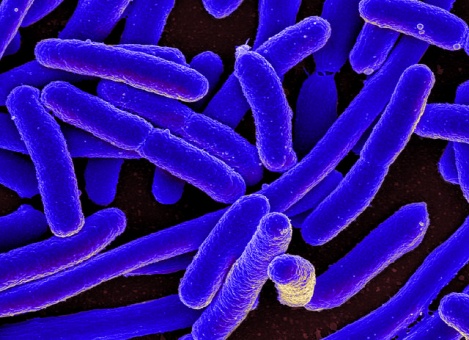 Image: Microscopic view of E. coli 3Class, Family Gammaproteobacteria, Enterobacteriaceae4Gram Reaction It produces pink stains when subjected to gram solution e.g., Crystal violet, Iodine stain and Carbol Fuschin. Pink color is the indication of absence of thick peptidoglycan cell wall responsible for purple color (Kaper, Nataro & Mobley, 2004). 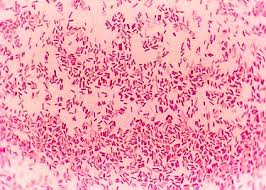 Image: Pink stains of E. coli after gram test indicating their gram negative nature 5HabitatThey live in the skin of animals and intestines of healthy humans and animals. Besides this, air, water and soil also contain these bacteria (Qadri et. al., 2005). 6Mode of transmissionVarious modes of transmission include (Qadri et, al., 2005):Untreated milk: From the milking equipment and cow’s udder; these bacteria can be transferred to humans in case they consume unpasteurized milk. Meat: as it lives in animal’s intestines, uncooked or improperly cooked meat has the potential to transfer this into human’s body.Water: drinking water enriched with E. coli can act as a strong mode of transmission. Animals: Skin of pets and zoo animals contains these bacteria which can be transferred to humans through touching.Humans: touching an infected person and forgetting washing hands before eating something or taking hands to mouth can cause their transmittal readily. Vegetables and Fruits: manure from animals mixed with water which is being used in agriculture, it can be transmitted from such vegetables to humans during consumption. 7Virulence It is potent enough to spread following diseases: fever, abdominal cramps, blood vomiting, dehydration, fatigue, nausea and kidney failure (in severe instances) (Weintraub, 2007)8Treatment Although its treatment is readily available yet symptoms can be eliminated by various evidence-based home remedies within few days. Treatment is typically concerned with the precautionary measurements encapsulating (Weintraub, 2007):Avoid drinking contaminated water and edibles Eat properly cooked meatBoil milk before useWash hands after touching contaminated animal or individual9Benefit  Keep digestive track healthy and up-to-date (Kaper, Nataro & Mobley, 2004). Sr. Properties Description 1Biological name Human Immunodeficiency Virus-HIV2Physical structure Round shaped having two single RNA strands used for carrying genetic information to affected person. They lack their own bio-machinery for metabolism and other significant cellular activities therefore they completely take hold over human’s biological mechanisms, leaving them with compromised immune system (Albert et. al, 2014). 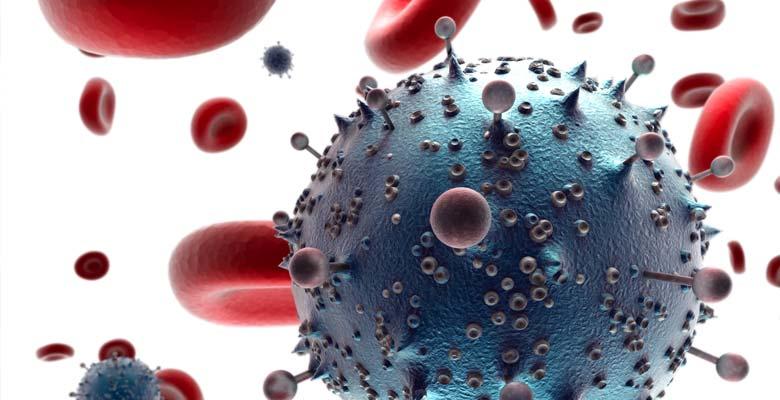 Image: microscopic view of HIV 3Family, Genus Retroviridae, Lentivirus4HabitatIt is found within human beings. Common habitat includes blood, semen, feces, saliva, breast milk, vaginal and cervical secretions (Aral, 2007). 5Mode of transmissionIt has diverse modes of transmission including (Gazzard et. al., 2011):Sexual intercourse between infected and healthy individualsSharing needlesBlood transfusion Mother to child (prenatal transmission)6Virulence It causes Acquired Immunodeficiency Syndrome (AIDS) which is a burning medical crisis in current era despite technological advancements. Its symptoms include (Aral, 2007).Cough and shortened breathe Night sweatsRecurrent feverSores, lesions and rashes around mouth or genitals Diarrhea Weight lossNausea Sore throat Headache Muscle aches Join painNeurological conditions e.g., memory and nervousness7Treatment Widely-acknowledged treatments for AIDS include (Aral, 2007):Protease inhibitors (PIs): These drugs include substances that inactivate protein necessary for virus to replicate its DNA. Fusion inhibitors: These drugs inhibit the entrance of HIV into the most supreme immune system cell e.g., CD4 T cells.Non-nucleoside reverse transcriptase inhibitors (NNRTIs): These drugs inhibit a protein required by HIV for the formation of new nucleosides. Nucleoside or nucleotide reverse transcriptase inhibitors (NRTIs): These drugs inhibit a protein required by HIV for the formation of new nucleotides. As these are artificial and faulty versions of proteins required by HIV for its replication. Hence, faulty versions lead to faulty replication and ultimately their death. Integrase inhibitors: Integrase is an enzyme that HIV uses to insert genetic material into human CD4 T cell. Integrate inhibitors suppress their formation. Sr. Properties Description 1Biological name Saccharomyces cerevisiae2Physical Structure They are egg shaped structures which are visible only with microscope. It is also called sugar eating fungi because it uses different forms of carbohydrates for survival (Townsend et. al., 2006).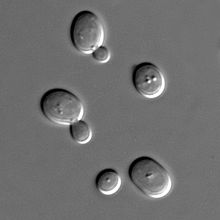 Image: microscopic view of yeast 3Family, Genus Saccharomycetaceae, Saccharomyces5HabitatThey are found in diverse environment including soil, fruit and vegetable leaves, fruits and flowers, skin surface of warm-blooded animals and their intestinal track as well (Cimolai, Gill & Church, 1987). 6Mode of transmissionConsuming infected fruits and vegetables without washing appropriately. Eating improperly cooked meat (Townsend et. al., 2006). 7Virulence The most common virulence includes vaginitis. Symptoms are as follows (Wang et. al., 2012):Vaginal irritation and itchingPain after intercoursePain after urinationLight vaginal spotting Change in color and amount of vaginal discharges 8TreatmentDiflucan is an oral medication used for mitigating vaginitis. Furthermore, various preventive measures help reduce its onset instances including (Wang et. al., 2012):Avoiding hot bathingAvoiding Excessive vaginal bathingYeast grows rapidly in moist, avoiding areas from being moist for longer times is beneficial for it.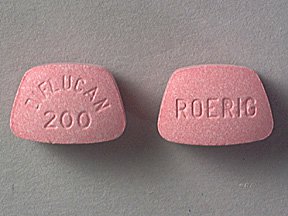 Image: Diflucan for vaginal yeast infection 9Benefits  Its inactive form boosts immunitylowers the cholesterol downprotects body against oxidative damage Its active form is used in baking industries (Cimolai, Gill & Church, 1987).Sr. Properties Description 1Biological name Plasmodium falciparum2Physical Structure It is unicellular parasite in humans exclusively responsible for malaria (Miller et. al., 2002). 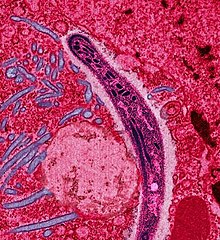 Image: Plasmodium falciparum microscopic view 3Family, Genus Plasmodiidae, Malaria parasite4HabitatIt is present in contaminated water. It spends it lifetime within the body of anopheles mosquito where it remains inactive till its transference into the body of vertebrate host (Pain & Hertz, 2009). 6Mode of transmissionIts mode of transmission is ‘anopheles mosquito biting.” When this mosquito bites humans, it is transferred to the human blood and pathogenic activity is initiated (Miller et. al., 2003). 7Virulence It is responsible for malaria which includes following symptoms (Miller et. al., 2002):NauseaVomitingAbdominal painFeverNight sweatsHeadache Shaking chills ranging from light to severeAnemiaMuscle painBloody stoolsConvulsions8Treatment Chloroquine Phosphate: it is typically used for killing all sort of pathogenic parasites but is no longer effective for malaria because plasmodium has now become resistant to it. Artemisinin-based combination therapies (ACTs): it is used as a first line treatment for treating malaria because it encapsulates number of drugs that act on the plasmodium with unique mechanisms. Other Drugs: other drugs encompass Combination of atovaquone and proguanil (Malarone)Quinine sulfate (Qualaquin) with doxycycline (Vibramycin, Monodox, others)MefloquinePrimaquine phosphate (Miller et. al., 2002).Sr. Properties Description 1Biological name Chlorella vulgaris2Structure It is spherical in shape 1-2 micrometer in diameter. It is single celled green algae found in water having chlorophyll a and b (Rashid et. al., 2014). 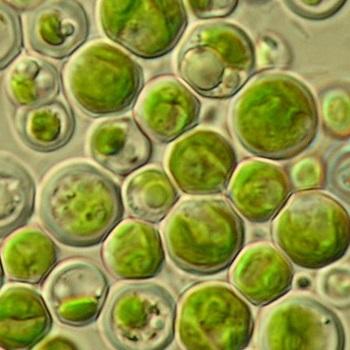 Image: microscopic view of Chlorella vulgaris 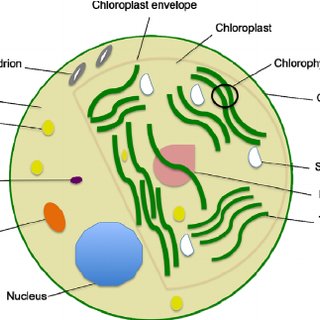 Image: diagrammatic representation of chlorella 3Family & Genus Chlorellaceae, Chlorella5HabitatIt is found in fresh water. Where it uses exhaled carbon dioxide of water animals for making food whereas provides them with fresh oxygen as an end-product of photosynthesis (Sinclair et. al., 1990). 6Mode of transmission andVirulence Chlorella vulgaris is enriched with minerals, vitamins and basic nutrients that help growing and repairing human body cells. This is why it is used to make chlorella drug which is highly effective for humans. It is produced in Japan and used world-wide as a medical drug.           Its over-dosage can be harmful due to associated side effects. After drinking fresh water contaminated with this organism and high dose of chlorella drug, immune-compromised individuals may get (Sinclair et. al., 1990):Green discoloration of stoolsAbdominal crampingDiarrheaNauseaFlatulence Asthma or breathing problemsPhotosensitivity 7TreatmentIts treatment mostly includes drug treatment:antithrombin alfa, antithrombin III, argatroban, bemiparinbivalirudin, dabigatran, dalteparin, enoxaparin, fondaparinux, heparin, lepirudin, phenindione, protamine, tinzaparin, warfarin (Helle et. al., 2009)8Benefit Chlorella drug is made from this organism. It is used (Helle et. al., 2009):To treat Parkinson’s disease Increasing tolerance for chemotherapyIt has anti-tumor abilities Helps in shuttling toxinsImproves blood sugar and cholesterol level